	    ตามที่ สํานักงานคณะกรรมการป้องกันและปราบปรามการทุจริตแห่งชาติ  (สํานักงาน ป.ป.ช.)  ได้ดําเนินโครงการประเมินคุณธรรม และความโปร่งใสในการดําเนินงานของหน่วยงานภาครัฐ    (Integrity  and Transparency Assessment : ITA) กําหนดให้หน่วยงานจัดทําแผนการใช้จ่ายงบประมาณประจําปี และรายงานผลการใช้จ่ายงบประมาณ เป็นไปตามเป้าหมายเมื่อเทียบกับแผนการใช้จ่ายงบประมาณหรือไม่ พร้อมระบุปัญหา/อุปสรรค แล้วรายงานหัวหน้าสถานีตํารวจท่องเที่ยว ทราบ และให้ทําการเปิดเผยข้อมูล ผลการใช้จ่ายฯ นั้น	ส.ทท.4 กก.2 บก.ทท.1  ได้จัดทําข้อมูลรายงานผลการใช้จ่ายงบประมาณ รอบ 3 เดือน  ประจําปีงบประมาณ พ.ศ.2567  ไตรมาส 1 (เดือน ม.ค. - มี.ค.2567)   เรียบร้อยแล้ว และขอเรียนว่าผลการใช้จ่ายงบ ประมาณฯ  เป็นไปตามเป้าหมายเมื่อเทียบกับแผนการใช้จ่ายที่ ส.ทท.4 กก.2 บก.ทท.1 กําหนดไว้   จึงเรียนมาเพื่อโปรดทราบ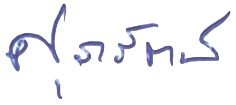 พ.ต.ท.( ศุภรัตน์   มีปรีชา )                                                                     สว.ส.ทท.4 กก.2 บก.ทท.1ทราบดำเนินการเผยแพร่ข้อมูลผลการใช้จ่ายงบประมาณ รอบ 3 เดือนประจำปีงบประมาณ พ.ศ.2537 ไตรมาส 2 ให้ทราบโดยทั่วกัน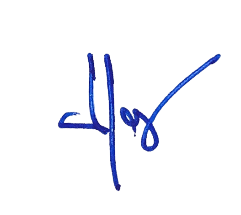                                                                    พ.ต.ท.            ( ปิยะพงษ์   เอนสาร )       สวญ.ส.ทท.๔ กก.๒ บก.ทท.๑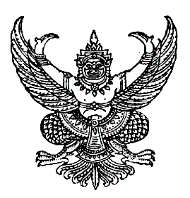 ประกาศ  สถานีตํารวจท่องเที่ยว 4 กองกํากับการ 2 กองบังคับการตํารวจท่องเที่ยว 1เรื่อง  รายงานผลการใช้จ่ายงบประมาณ รอบ 3 เดือน ของปีงบประมาณ พ.ศ. ๒๕๖7ไตรมาสที่ 1 (มกราคม - มีนาคม 2567)-----------------------------------------------------------------ตามที่ สํานักงานคณะกรรมการป้องกันและปราบปราบการทุจริตแห่งชาติ (สํานักงาน ป.ป.ช.) ได้ดําเนิน  โครงการประเมินคุณธรรมและความโปร่งใส ในการดําเนินงานของหน่วยภาครัฐ   (Integrity  and Transparency Assessment : ITA) กําหนดให้หน่วยงานจัดทําแผนการใช้จ่ายงบประมาณประจําปี และรายงานผลการใช้จ่าย งบประมาณ  เป็นไปตามเป้าหมายเมื่อเทียบกับแผนการใช้จ่ายงบประมาณหรือไม่ นั้น สถานีตํารวจท่องเที่ยว 4 กองกํากับการ 2 กองบังคับการตํารวจท่องเที่ยว 1  ได้จัดทําข้อมูลรายงานผลการใช้จ่ายงบประมาณ รอบ 3 เดือน ของปีงบประมาณ พ.ศ.2567 ไตรมาส 2 (มกราคม - มีนาคม2567) เรียบร้อยแล้ว  โดยมีรายละเอียดตามเอกสารแนบท้ายประกาศนี้ ประกาศ  ณ  วันที่  5  เมษายน  พ.ศ.2567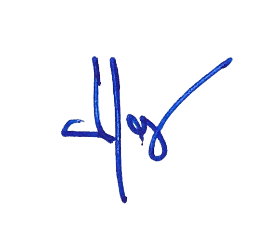 พันตํารวจโท       ( ปิยะพงษ์   เอนสาร ) สารวัตรใหญ่สถานีตํารวจท่องเที่ยว 4 กองกํากับการ 2 กองบังคับการตํารวจท่องเที่ยว 1หมายเหตุ :  งบประมาณดังกล่าวเป็นงบประมาณของกองบังคับการตํารวจท่องเที่ยว 1 (หน่วยงานกํากับดูแล) เป็นหน่วยผู้จัดทําการจัดซื้อจัดจ้าง/ควบคุม งบประมาณ     - งบประมาณลําดับที่ 1 - 4 เป็นงบประมาณ พ.ศ.2567  (ต.ค. 66 - พ.ค.67)     - งบประมาณลําดับที่ 4 (น้ำมันเชื้อเพลิง) เป็นงบประมาณตามไตรมาส 1 ( ม.ค. - มี.ค.67)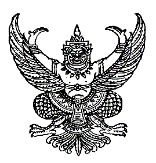 บันทึกข้อความส่วนราชการ       ส.ทท.๔ กก.๒ บก.ทท.๑    โทร. 061-1461155                                   ส่วนราชการ       ส.ทท.๔ กก.๒ บก.ทท.๑    โทร. 061-1461155                                   ที่        ๐๐๓๘.๒๒๖/                                  วันที่        5   เมษายน   ๒๕๖7      ที่        ๐๐๓๘.๒๒๖/                                  วันที่        5   เมษายน   ๒๕๖7      เรื่อง  รายงานผลการใช้จ่ายงบประมาณ รอบ 3 เดือน ประจำปีงบประมาณ พ.ศ.2567 ไตรมาสที่ 2  (เดือน         ม.ค.-มี.ค.2567 )เรื่อง  รายงานผลการใช้จ่ายงบประมาณ รอบ 3 เดือน ประจำปีงบประมาณ พ.ศ.2567 ไตรมาสที่ 2  (เดือน         ม.ค.-มี.ค.2567 )เรียน    สวญ.ส.ทท.4 กก.2 บก.ทท.1เรียน    สวญ.ส.ทท.4 กก.2 บก.ทท.1รายงานผลการใช้จ่ายงบประมาณ สถานีตำรวจท่องเที่ยว 4 กองกำกับการ 2 กองบังคับการตำรวจท่องเที่ยว 1รายงานผลการใช้จ่ายงบประมาณ สถานีตำรวจท่องเที่ยว 4 กองกำกับการ 2 กองบังคับการตำรวจท่องเที่ยว 1รายงานผลการใช้จ่ายงบประมาณ สถานีตำรวจท่องเที่ยว 4 กองกำกับการ 2 กองบังคับการตำรวจท่องเที่ยว 1รายงานผลการใช้จ่ายงบประมาณ สถานีตำรวจท่องเที่ยว 4 กองกำกับการ 2 กองบังคับการตำรวจท่องเที่ยว 1รายงานผลการใช้จ่ายงบประมาณ สถานีตำรวจท่องเที่ยว 4 กองกำกับการ 2 กองบังคับการตำรวจท่องเที่ยว 1รายงานผลการใช้จ่ายงบประมาณ สถานีตำรวจท่องเที่ยว 4 กองกำกับการ 2 กองบังคับการตำรวจท่องเที่ยว 1รายงานผลการใช้จ่ายงบประมาณ สถานีตำรวจท่องเที่ยว 4 กองกำกับการ 2 กองบังคับการตำรวจท่องเที่ยว 1รายงานผลการใช้จ่ายงบประมาณ สถานีตำรวจท่องเที่ยว 4 กองกำกับการ 2 กองบังคับการตำรวจท่องเที่ยว 1ประจำปีงบประมาณ พ.ศ. 2567 ไตรมาสที่  2 ( มกราคม - มีนาคม 2567)ประจำปีงบประมาณ พ.ศ. 2567 ไตรมาสที่  2 ( มกราคม - มีนาคม 2567)ประจำปีงบประมาณ พ.ศ. 2567 ไตรมาสที่  2 ( มกราคม - มีนาคม 2567)ประจำปีงบประมาณ พ.ศ. 2567 ไตรมาสที่  2 ( มกราคม - มีนาคม 2567)ประจำปีงบประมาณ พ.ศ. 2567 ไตรมาสที่  2 ( มกราคม - มีนาคม 2567)ประจำปีงบประมาณ พ.ศ. 2567 ไตรมาสที่  2 ( มกราคม - มีนาคม 2567)ประจำปีงบประมาณ พ.ศ. 2567 ไตรมาสที่  2 ( มกราคม - มีนาคม 2567)ประจำปีงบประมาณ พ.ศ. 2567 ไตรมาสที่  2 ( มกราคม - มีนาคม 2567) ข้อมูล ณ วันที่ 31 มีนาคม พ.ศ. 2567 ข้อมูล ณ วันที่ 31 มีนาคม พ.ศ. 2567 ข้อมูล ณ วันที่ 31 มีนาคม พ.ศ. 2567 ข้อมูล ณ วันที่ 31 มีนาคม พ.ศ. 2567 ข้อมูล ณ วันที่ 31 มีนาคม พ.ศ. 2567 ข้อมูล ณ วันที่ 31 มีนาคม พ.ศ. 2567 ข้อมูล ณ วันที่ 31 มีนาคม พ.ศ. 2567 ข้อมูล ณ วันที่ 31 มีนาคม พ.ศ. 2567ที่รายการผลการดำเนินการงบประมาณที่ได้รับผลการเบิกจ่ายไตรมาส 1+2คิดเป็นร้อยละปัญหา/อุปสรรค
แนวทางการแก้ไขที่รายการผลการดำเนินการงบประมาณที่ได้รับผลการเบิกจ่ายไตรมาส 1+2คิดเป็นร้อยละปัญหา/อุปสรรค
แนวทางการแก้ไข1ค่าจ้างเหมาทำความสะอาดเป็นไปตามเป้า92,000.0046,000.0050.00%ไม่มีปัญหาอุปสรรค2ค่าเช่าสัญญาณอินเตอร์เน็ตไม่เป็นไปตามเป้า7,704.002,889.0037.50%ได้รับใบแจ้งหนี้ล่าช้า3ค่าเช่าเครื่องถ่ายเอกสารไม่เป็นไปตามเป้า16,050.00       2,675.00 16.67%ส่งทางบริษัทแก้ไขใบแจ้งหนี้ ดำเนินการล่าช้า4ค่าน้ำมันเชื้อเพลิง น้ำมันเชื้อเพลิงสำหรับเรือตรวจการณ์เป็นไปตามเป้า   144,000.00   144,000.00 100.00%ไม่มีปัญหาอุปสรรครวม      684,074.00      549,804.00 80.37%